Publicado en Madrid  el 15/11/2018 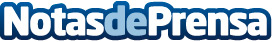 GrupoLaberinto explica cómo decir 'ya no te quiero'Son diversos los factores que pueden deteriorar una relación de pareja y las razones son múltiples, unas más serias que otras pero la estadística lo confirma: la chispa se termina, las discusiones se multiplican etc. y normalmente, lejos de poder o saber cómo reconducir la crisis, uno de los dos toma la decisión de 'hasta aquí'. Pero: ¿es tarea fácil?, ¿sólo sufre el dejado?, ¿cuál es la 'mejor' manera de decir 'ya no te quiero'? GrupoLaberinto, el último concepto en psicoterapia, lo explicaDatos de contacto:GrupoLaberinto 910 66 51 78Nota de prensa publicada en: https://www.notasdeprensa.es/grupolaberinto-explica-como-decir-ya-no-te Categorias: Nacional Sociedad Madrid http://www.notasdeprensa.es